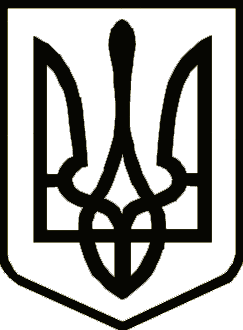 НОСІВСЬКА МІСЬКА РАДАВІДДІЛ ОСВІТИ, СІМ’Ї, МОЛОДІ ТА СПОРТУНАКазПро результати атестації педагогічних 	працівників у 2022/2023 навчальному роціВідповідно до вимог п. 6.1 Типового положення про атестацію педагогічних працівників України, затвердженого наказом Міністерства освіти і науки України від 06 жовтня 2010 року № 930 зі змінами та доповненнями, внесеними наказами Міністерства освіти і науки, молоді та спорту №1473 від 20.12.2011 та №1135 від 08.08.2013,   на підставі рішення атестаційної комісії Відділу освіти, сім’ї, молоді та спорту Носівської міської ради (протокол засідання АК ІІ рівня №5  від 05.04.2023 року) н а к а з у ю:1. Визнати такими, що відповідають займаній посаді:Руденко Людмила Василівна, вихователь дошкільного навчального закладу «Ромашка»;Максименко Наталія Миколаївна, вихователь дошкільного навчального закладу «Ромашка»;Трейтяк Світлана Миколаївна, керівник гуртка ЦДЮТ;Ременюк Галина Григорівна, методист та керівник гуртка ЦДЮТ;Батрак Наталія Олексіївна, керівник гуртка ЦДЮТ;Котляревська Тетяна Іванівна, культорганізатор та керівник гуртка ЦДЮТ;Баклан Лариса Степанівна, акомпаніатор ЦДЮТ;Кульбака Володимир Григорович, учитель трудового навчання Держанівської гімназії;Трухан Тетяна Олександрівна, учитель початкових класів Держанівської гімназії;Кузьміна Валентина Данилівна, вихователь дошкільного підрозділу Держанівської гімназії;Чорний Станіслав Дмитрович, учитель георгафії та біології  Держанівської гімназії;Утва Алла Анатолїївна, заступник директора з навчально-виховної роботи Носівського ліцею №1;Черевко Світлана Павлівна, заступник директора з навчально-виховної роботи Носівської початкової школи;Сапожнікова Ольга Сергіївна, заступник директора з навчально-виховної роботи Держанівської гімназії.2. Підтвердити відповідність раніше встановленому 11 тарифному розряду:Кузьміній Валентині Данилівні, вихователю дошкільного підрозділу Держанівської гімназії;Ременюк Галині Григорівні, методисту ЦДЮТ.3. Підтвердити відповідність раніше встановленому 12 тарифному розряду:Трейтяк Світлані Миколаївні, керівнику гуртка ЦДЮТ;Ременюк Галині Григорівні, керівнику гуртка ЦДЮТ;Батрак Наталії Олексіївні, керівнику гуртка ЦДЮТ;Баклан Ларисі Степанівні, акомпаніатору ЦДЮТ.4. Підтвердити відповідність раніше присвоєній кваліфікаційній категорії «спеціаліст другої категорії:Руденко Людмилі Василівні, вихователю дошкільного навчального закладу «Ромашка»;Максименко Наталії Миколаївні, вихователю дошкільного навчального закладу «Ромашка».5. Підтвердити відповідність раніше присвоєній кваліфікаційній категорії «спеціаліст першої  категорії:Кульбаці Володимиру Григоровичу, учителю трудового навчання Держанівської гімназії;Чорному Станіславу Дмитровичу, учителю географії та біології  Держанівської гімназії.6. Підтвердити відповідність раніше присвоєній кваліфікаційній категорії «спеціаліст вищої категорії»:Фурсі Наталії Володимирівні, учителю географії Носівського ліцею №1;Кратко Аллі Михайлівні, учителю образотворчого мистецтва Носівського ліцею №1;Данилко Ларисі Миколаївні , практичному психологу Носівського ліцею №1;Кузьменко Катерині Михайлівні, учителю англійської та німецької мов Носівського ліцею №1;Єрьоменковій Лілії Олександрівні, педагогу-організатору Носівського ліцею №1;Богдан Олександрі Євгеніївні, учителю математики Носівського ліцею №1;Кузьменко Наталії Миколаївні, учителю української мови та літератури Носівського ліцею №1;Оношко Людмилі Леонідівні, учителю української мови та літератури Носівського ліцею №1;Ременюк Світлані Олександрівні, учителю хімії Носівського ліцею №1;Семешко Ларисі Олексіївні, учителю хімії Носівського ліцею №1;Шубіній Ларисі Валентинівні, учителю української мови та літератури  Носівського ліцею №1;Якименко Валентині Михайлівні, учителю історії Носівського ліцею №1, учитель історії Носівського ліцею №1;Фурсі Валерію Михайловичу, учителю географії Носівського ліцею №1;Буряк Ларисі Іванівні, учителю початкових класів Носівської початкової школи;Севастян Антоніні Миколаївні, учителю початкових класів Носівської початкової школи;Пасічник Наталії Іванівні, учителю хімії Носівської гімназії №2;Супрун Марії В'ячеславівні, учителю української мови та літератури Носівської гімназії №2;Наполовій Тетяні Олексіївні, учителю початкових класів Носівської гімназії №2;Опанасенко Ірині Миколаївні, учителю початкових класів Носівської гімназії №2;Печерній Любові Анатоліївні, учителю зарубіжної літератури Носівської гімназії №2;Золотар Світлані Григорівні, учителю української мови та літератури Носівської гімназії №2;Скрипчинській Людмилі Миколаївні, педагогу-організатору Носівської гімназії №2;Горкавенко Катерині Миколаївні, учителю математики Носівської гімназії №3;Новік Наталії Іванівні, учителю хімії Носівської гімназії №3;Соколовій Ніні Леонідівні, учителю англійської мови Носівської гімназії №3;Фіщук Світлані Василівні, учителю музичного мистецтва Носівського ліцею №5;Стащенку Юрію Анатолійовичу, учителю історії Носівського ліцею №5;Колочко Ніні Іванівні, учителю біології Носівського ліцею №5;Погорілій Світлані Миколаївні, учителю хімії та біології Носівського ліцею №5;Ременюк Валентині Миколаївні, учителю початкових класів Носівського ліцею №5 ;Костюк Валентині Іванівні, учителю географії Досліднянської гімназії;Макаренко Людмилі Володимирівні, учителю української мови та літератури Володьководівицького ліцею;Татарчук Ользі Миколаївні, учителю фізики Володьководівицького ліцею;Клименку Володимиру Володимировичу, учителю трудового навчання  Володьководівицького ліцею;Клименко Ірині Михайлівні, учителю початкових класів Володьководівицького ліцею;Кожухівській Наталії Миколаївні, учителю початкових класів Володьководівицького ліцею;Чайці Валентині Іванівні, учителю математики Володьководівицького ліцею;Костюк Світлані Миколаївні, учителю біології Володьководівицького ліцею;Москаленко Людмилі Миколаївні, учителю англійської та німецькох мови Володьководівицького ліцею;Ільяшу Анатолію Григоровичу, учителю географії Володьководівицького ліцею;Вовкогон Людмилі Федорівні, учителю математики Володьководівицького ліцею;Трухан Тетяні Олександрівні, учителю початкових класів Держанівської гімназії.7. Підтвердити відповідність раніше присвоєному педагогічному званню  «старший учитель»:Горкавенко Катерині Миколаївні, учителю математики Носівської гімназії №3;Соколовій Ніні Леонідівні, учителю англійської мови Носівської гімназії №3;Кратко Аллі Михайлівні, учителю образотворчого мистецтва Носівського ліцею №1;Богдан Олександрі Євгеніївні, учителю математики Носівського ліцею №1;Кузьменко Наталії Миколаївні, учителю української мови та літератури Носівського ліцею №1;Семешко Ларисі Олексіївні, учителю хімії Носівського ліцею №1;Пасічник Наталії Іванівні, учителю хімії Носівської гімназії №2;Чухрай Ніні Володимирівні, учителю початкових класів Носівської гімназії №2;Фіщук Світлаі Василівні, учителю музичного мистецтва Носівського ліцею №5; Стащенку Юрію Анатолійовичу, учителю історії Носівського ліцею №5; Погорілій Світлані Миколаївні, учителю хімії та біології Носівського ліцею №5; Ременюк Валентині Миколаївні, учителю початкових класів Носівського ліцею №5; Татарчук Ользі Миколаївні, учителю фізики Володьководівицького ліцею;Клименко Ірині Михайлівні, учителю початкових класів Володьководівицького ліцею;Кожухівській Наталії Миколаївні, учителю початкових класів Володьководівицького ліцею;Костюк Світлані Миколаївні, учителю біології Володьководівицького ліцею;Вовкогон Людмилі Федорівні, учителю математики Володьководівицького ліцею;Буряк Ларисі Іванівні, учителю початкових класів Носівської початкової школи.8. Підтвердити відповідність раніше присвоєному педагогічному званню «учитель- методист»:Фурсі Наталії Володимирівні, учителю географії Носівського ліцею №1;Оношко Людмилі Леонідівні, учителю української мови та літератури Носівського ліцею №1;Ременюк Світлані Олександрівні, учителю хімії Носівського ліцею №1;Макаренко Людмилі Володимирівні, учителю української мови та літератури Володьководівицького ліцею;Москаленко Людмилі Миколаївні, учителю англійської та німецької мов Володьководівицького ліцею;9. Підтвердити відповідність раніше присвоєному педагогічному званню «практичний психолог-методист»:Данилко Ларисі Миколаївні, практичному психологу Носівського ліцею №1.10. Підтвердити відповідність раніше присвоєному педагогічному званню «керівник гуртка - методист»:Євсович Наталії Олександрівні, керівнику гуртка Носівського ліцею №1.11. Підтвердити відповідність раніше присвоєному педагогічному званню «вихователь-методист»:Єрьоменковій Наталії Василівні, вихователю дошкільного підрозділу Носівської гімназії №3.12. Підтвердити відповідність раніше присвоєному педагогічному званню «педагог-організатор- методист»:Єрьоменковій Лілії Олександрівні, педагогу-організатору Носівського ліцею №1.13. Встановити 12 тарифний розряд:Котляревській Тетяні Іванівні, культорганізатору ЦДЮТ та керівнику гуртка ЦДЮТ.14. Присвоїти кваліфікаційну категорію «спеціаліст вищої категорії»: Сніжок Тетяні Анатоліївні, учителю інформатики Носівського ліцею №1;Єрьоменковій Лілії Олександрівні, учителю української мови та літератури Носівського ліцею №1;Волосі Ірині Іванівні, учителю початкових класів Носівської початкової школи;Клименко Валентині Григорівні, учителю початкових класів Носівської початкової школи;Тищенко Тамарі Олександрівні, учителю української мови та літератури Носівського ліцею №5;Переході Наталії Володимирівні, учителю початкових класів Носівського ліцею №5;Медвідь Світлана Миколаївна, учителю початкових класів Володьководівицького ліцею;Гусєвій Світлані Володимирівні, педагогу-організатору Володьководівицького ліцею;Ілляшу Олегу Григоровичу, учителю географії  Сулацької гімназії;Віротченко Наталії Миколаївні, учителю початкових класів Сулацької гімназії 14. Присвоїти педагогічне звання «старший учитель»:Новік Наталії Іванівні, учителю хімії Носівської гімназії №3;Севастян Антоніні Миколаївні, учителю початкових класів Носівської початкової школи;Чайці Валентині Іванівні, учителю математики Володьководівицького ліцею.15. Керівникам закладів освіти:15.1. Довести рішення атестаційної комісії Відділу освіти, сім'ї, молоді та спорту до відома педагогічних працівників, які атестувались у 2022/2023 навчальному році.15.2. Подати до централізованої бухгалтерії Відділу освіти, сім’ї, молоді та спорту Носівської міської ради за результатами атестації 2023 року наказ про відповідність займаним посадам,  підтвердження та присвоєння кваліфікаційних категорій та педагогічних. 16. Відповідальність за виконання даного наказу покласти на керівників закладів освіти І.Нечес, С.Дубовик, Л.Печерну, Н.Хоменко, О.Куїч, В.Вовкогон, В.Боженка, О.Ілляша, Н.Чорну, С.Трейтяк, В.Жук.17. Контроль за виконанням наказу залишаю за собою.Начальник								Наталія ТОНКОНОГ07 квітня2023 року   Носівка			                 №29